О назначении публичных слушаний по предоставлению разрешения на условно разрешенный вид использования земельного участкаВо исполнения полномочий в области градостроительной деятельности на основании Соглашения № 11-11-715/9 от 05.12.2019 года о передаче муниципальным образованием «Поселок Пеледуй» отдельных полномочий по решению вопросов местного значения муниципальному образованию «Ленский район» Республики Саха (Якутия), в соответствии со ст. 5.1 Градостроительного кодекса Российской Федерации, ст. 10 Правил землепользования и застройки муниципального образования «Поселок Пеледуй» Ленского района Республики Саха (Якутия), утвержденного решением поселкового Совета депутатов №18-03 от 10.06.2019 г. с целью информирования населения о намечаемой деятельности, рассмотрев обращение гр. Власова С.Н. от 02.06.2020г.:Назначить проведение публичных слушаний по предоставлению разрешения на условно разрешенный вид использования земельных участков, расположенных по адресу: РФ, РС (Я), Ленский район, п. Пеледуй, ул. Центральная, 28 и 26: 4.4 - магазины (размещение объектов капитального строительства, предназначенных для продажи товаров, торговая площадь которых составляет до 5000кв.м.).Определить время и место проведения публичных слушаний на 08 июля 2020 года в 14:00 часов в администрации МО «Посёлок Пеледуй» (п. Пеледуй, ул. Центральная, д. 18, актовый зал).Установить местом доступа для ознакомления заинтересованных лиц с документами по вопросам публичных слушаний здание администрации МО «Посёлок Пеледуй» (п. Пеледуй, ул. Центральная, д. 18, кабинет заместителя главы администрации МО «Поселок Пеледуй»).Постоянно действующей комиссии по подготовке проектов внесения изменений и дополнений в СТП, ГП и ПЗЗ муниципальных образований Ленского района подготовить рекомендации по вопросу предоставления разрешения на условно разрешенный вид использования земельного участка.Установить срок 30 календарных дней по приему замечаний и предложений от населения и общественности со дня официального опубликования настоящего распоряжения.Направлять предложения и замечания по публичным слушаниям по адресу: 678144, Республика Саха (Якутия), г. Ленск, ул. Ленина, 65, каб. 404. Контактное лицо – Мыреева Ольга Александровна, тел. 8(41137) 4-13-24.Направить начальника отдела архитектуры администрации муниципального образования «Ленский район» (Папок Л.А.) в п. Пеледуй 08 июля 2020г. для организации публичных слушаний.Главному специалисту общего отдела (Иванская Е.С.) опубликовать настоящее распоряжение в средствах массовой информации и разместить на официальном сайте муниципального образования.Контроль исполнения настоящего распоряжения оставляю за собой.Муниципальное образование«ЛЕНСКИЙ РАЙОН»Республики Саха (Якутия)Муниципальное образование«ЛЕНСКИЙ РАЙОН»Республики Саха (Якутия)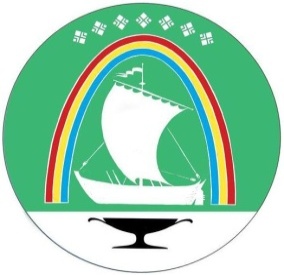 Саха Өрөспүүбүлүкэтин«ЛЕНСКЭЙ ОРОЙУОН» муниципальнайтэриллиитэ     РАСПОРЯЖЕНИЕ     РАСПОРЯЖЕНИЕ                          Дьаhал                          Дьаhал                          Дьаhал                г. Ленск                г. Ленск                             Ленскэй к                             Ленскэй к                             Ленскэй кот «05» __июня__ 2020 года                                      №     _01-03-1005/0__                 от «05» __июня__ 2020 года                                      №     _01-03-1005/0__                 от «05» __июня__ 2020 года                                      №     _01-03-1005/0__                 от «05» __июня__ 2020 года                                      №     _01-03-1005/0__                 от «05» __июня__ 2020 года                                      №     _01-03-1005/0__                 Глава                                                                                            Ж.Ж. Абильманов